IDT Lübeck 2025 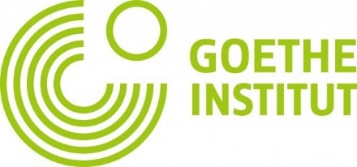 BEWERBUNGSFORMULAR 
BEWERBUNG UM EIN STIPENDIUM DES GOETHE-INSTITUTS BURKINA FASO ANGABEN ZUR PERSONAnrede	 Frau	 Herr	Titel	 Doktor	 ProfessorFamilien-/Hauptname (wie im Pass)				Vorname_____________________________________________________________________________  __________________________________________________________________________Straße									Haus-/Wohnungsnummer___________________________________________________________________________________________________  ____________________________________________________Postleitzahl	Wohnort					Staat______________________  _____________________________________________________  __________________________________________________________________________Geburtsdatum			E-Mail (bitte nur eine Mailadresse angeben)____________________________________________  ___________________________________________________________________________________________________________Telefon (Privat)			Telefon (Arbeit)			Handy____________________________________________  __________________________________________  _______________________________________________________________DEUTSCHE SPRACHKENNTNISSENach dem Gemeinsamen Europäischen Referenzrahmen entsprechen meine Deutschkenntnisse Niveau		 B1		 B2		 C1		 C2		 MutterspracheTÄTIGKEIT/ AUSBILDUNG Ich bin Deutschlehrer*in. Ich arbeite vorwiegend			 in der Primarstufe – mit Kindern im Alter zwischen 4 und 11 Jahren.						 in der Sekundarstufe – mit Jugendlichen zwischen 11 und 18 Jahren.						 im Erwachsenenbereich. Ich bin Fortbildner*in von Deutschlehrenden.	 Ich bin Fortbildner*in von __________________________________________________________________Ich unterrichte seit ____________ Jahren Deutsch als Fremdsprache. Ich unterrichte ca. ____________ Stunden Deutsch pro Woche.Ich unterrichte folgende Fächer: _____________________________________________________________________________________________________________________Genauere Informationen zu meinen Zielgruppen (Sprachniveau, Gruppengröße, Stundenzahl pro Woche):___________________________________________________________________________________________________________________________________________________________________________________________________________________________________________________________________________________________________________________________________________________________________________________________________________________________________________________________________________Studienfach mit Abschluss (z. B. Dipl, Mag, BA, MA etc.)		Abschlussjahr____________________________________________________________________________   ___________________________________________________________________________AUFENTHALTE IN DEUTSCHLANDIch war schon einmal längere Zeit in Deutschland			 ja		 neinWenn ja, wo und wie lange und aus welchem Anlass?__________________________________________________________________________________________________________________________________________________________________________________________________________________________________________________________________________________________________________________FORTBILDUNGENIch habe in letzter Zeit an folgenden Fortbildungen teilgenommen:Jahr		Veranstalter/ Ort				Thema___________________	_____________________________________________________	______________________________________________________________________________________________	_____________________________________________________	______________________________________________________________________________________________	_____________________________________________________	______________________________________________________________________________________________	_____________________________________________________	______________________________________________________________________________________________	_____________________________________________________	___________________________________________________________________________FÜR LEHRENDE: DARSTELLUNG DER TÄTIGKEITBitte schreiben Sie zu den folgenden Punkten jeweils zwei bis drei Sätze auf Deutsch.Die Institution, an der ich unterrichte (z.B. Sprachschule, Universität … Name der Schule/ Institution)____________________________________________________________________________________________________________________________________________________________________________________________________________________________________________________________________________________________________________________________________________________________________________________________________________________________________________________________________________________________________________________________________________________________________________________________________________________________________Die Rahmenbedingungen, unter denen ich unterrichte (z.B. Schulprofil, Deutschunterrichtsangebot, ….)____________________________________________________________________________________________________________________________________________________________________________________________________________________________________________________________________________________________________________________________________________________________________________________________________________________________________________________________________________________________________________________________________________________________________________________________________________________________________Meine Arbeitsschwerpunkte sind (z.B. Unterricht, Klassenstufe, sonstige Schulprojekte etc.)____________________________________________________________________________________________________________________________________________________________________________________________________________________________________________________________________________________________________________________________________________________________________________________________________________________________________________________________________________________________________________________________________________________________________________________________________________________________________Ich verwende beim Unterrichten folgende Medien: keine		 PC 		 Internet 		 DVD 		 CD 		 IWB Sonstige: ______________________________________________________________________________________________________________________________________________Ich unterrichte an einer PASCH-Schule.			 ja		 neinMeine Tätigkeiten im Rahmen des PASCH-Projekts sind:_________________________________________________________________________________________________________________________________________________________Tätig im Rahmen von PASCH seit: _____________________BEGRÜNDUNG DES INTERESSES AN DER TEILNAHME AN DER IDT Lübeck 2025Bitte schreiben Sie eine ausführliche Begründung auf Deutsch._______________________________________________________________________________________________________________________________________________________________________________________________________________________________________________________________________________________________________________________________________________________________________________________________________________________________________________________________________________________________________________________________________________________________________________________________________________________________________________________________________________________________________________________________________________________________________________________________________________________________________________________________________________________________________________________________________________________________________________________________________________________________________________________________________________________________________________________________________________________________________________________________________________________________________________________________________________________________________________________________________________________________________________________________________________________________________________________________________________________________________________________________________________________________________________________________________________________________________________________________________________________________________________________________________________________________________________________________________________________________________________________________________________________________________________________________________________________________________________________________________________________________________________________________________________________________________________________________________________________________________________________________________________________________________________________________________________________________________________________________________________________________________________________MEIN BEITRAG AUF DER IDT Lübeck 2025Fügen Sie hier bitte den Text Ihres Abstracts ein.Achtung! Sie müssen Ihr Abstract auch direkt auf der Internetseite der IDT einreichen. https://idt-2025.de/Sobald Sie eine Stipendienbestätigung von uns erhalten haben, können Sie sich zur Tagung anmelden und Ihr Abstract einreichen._______________________________________________________________________________________________________________________________________________________________________________________________________________________________________________________________________________________________________________________________________________________________________________________________________________________________________________________________________________________________________________________________________________________________________________________________________________________________________________________________________________________________________________________________________________________________________________________________________________________________________________________________________________________________________________________________________________________________________________________________________________________________________________________________________________________________________________________________________________________________________________________________________________________________________________________________________________________________________________________________________________________________________________________________________________________________________________________________________________________________________________________________________________________________________________________________________________________________________________________________________________________________________________________________________________________________________________________________________________________________________________________________________________________________________________________________________________________________________________________________________________________________________________________________________________________________________________________________________________________________________________________________________________________________________________________________________________________________________________________________________________________________________________________MEIN BEITRAG ZUR NACHHALTIGKEIT DER IDT Lübeck 2025Voraussetzung für ein Stipendium ist nicht nur die Bereitschaft, das Programm der IDT mit einem eigenen Beitrag zu unterstützen, sondern auch die bei der Tagung erworbenen Kenntnisse bei einer lokalen Veranstaltung weiterzugeben.Beschreiben Sie hier, wie Sie sich diese Weitergabe vorstellen können.______________________________________________________________________________________________________________________________________________________________________________________________________________________________________________________________________________________________________________________________________________________________________________________________________________________________________________________________________________________________________________________________________________________________________________________________________________________________________________________________________________________________________________________________________________________________________________________________________________________________________________________________________________________________________________________________________________________________________________________________________________________________________________________________________________________________________________________________________________________________________________________________________________________________________________________________________________________________________________________________________________________________________________________________________________________________________________________________________________________________________________________________________________________________________________________________________________________________________________________________________________________________________________________________________________________________________________________________________________________________________________________________________________________________________________________________________________________________________________________________________________________________________________________________________________________________________________________________________________________________________________________________________________________________BESTÄTIGUNG ZUR BEWERBUNG Ich habe die Bewerbungsvoraussetzungen (Seite 5) gelesen, akzeptiere sie und stimme ihnen zu. Ich verpflichte mich, die idt Lübeck 2025 mit einem Beitrag zu unterstützen. Ich verpflichte mich, die bei der Tagung erworbenen Kenntnisse bei einer lokalen Veranstaltung weiterzugeben, diese zu dokumentieren    und dem Goethe-Institut zur Verfügung zu stellen.  Ich habe die Datenschutz- und Einwilligungserklärung (Seite 6) gelesen, akzeptiere sie und stimme ihnen zu.Bewerbungsschluss an Ihrem Goethe-Institut: 30.06.2024		Ort			Datum			Unterschrift_______________________________  _______________________________  ___________________________________________________________________________IDT Lübeck 2025BEWERBUNGSVORAUSSETZUNGEN FÜR 
EIN STIPENDIUM DES GOETHE-INSTITUTS Sie sind Lehrer/in für Deutsch als Fremdsprache, unterrichten ein Fach auf Deutsch oder bilden Deutschlehrende aus bzw. fort.Sie werden in den kommenden Jahren als Lehrer/in oder Aus- und Fortbildner/in tätig sein.Sie sind bereit, die in der Fortbildung gewonnenen Kenntnisse an Kollegen und Kolleginnen in Ihrem Heimatland weiterzugeben.Sie verfügen über die erforderlichen Deutschkenntnisse.Sie sind bereit, in vollem Umfang an der gesamten Tagung einschließlich des kulturellen Rahmenprogramms teilzunehmen.Sie können versichern, dass Sie terminlich zur Verfügung stehen würden.Das Goethe-Institut leistet weder organisatorische noch versicherungstechnische Hilfe. Sie sind darüber informiert, dass das Goethe-Institut bei einem privat verlängerten Aufenthalt weder organisatorische noch versicherungstechnische Hilfe leisten kann.Sie sind darüber informiert, dass von einer Teilnahme während einer Schwangerschaft abgeraten wird, um das Risiko von Komplikationen, die nicht versichert sind, auszuschließen.Sie sind informiert darüber, dass Sie keine Haustiere mitbringen können.IDT Lübeck 2025 DATENSCHUTZ- UND EINWILLIGUNGSERKLÄRUNGDas Stipendium zur Teilnahme an der IDT 2025 in Lübeck wird vom Goethe-Institut Burkina Faso angeboten. Die Auswahl der Teilnehmenden erfolgt seitens des Goethe-Instituts. Schicken Sie Ihre Bewerbung bis zum 25. Juli 2024 an stipendien-ouagadougou@goethe.de. Wir erheben, verarbeiten und nutzen Ihre im Rahmen der Bewerbung bzw. der Anmeldung angegebenen personenbezogenen Daten für die Bewerberauswahl.Ihre Daten werden dabei zwischen dem Goethe-Institut e.V., einem eventuellen Partner und dem Tagungsteam bzw. der Sektionsleitung ausgetauscht. Sofern für die Durchführung der Fortbildung erforderlich, werden die Daten gegebenenfalls auch an Dritte übermittelt, die an der Durchführung beteiligt sind (Hotels, Fluggesellschaften, etc.). Eine Weitergabe der Daten an andere Dritte erfolgt dagegen nicht, wenn uns nicht gesetzlich erlaubt. Mit der Unterschrift auf Seite 4 erklären Sie sich mit der Datenschutzerklärung einverstanden.Ich habe die Datenschutz- und Einwilligungserklärung gelesen, akzeptiere sie und stimme ihr zu.Bewerbungsschluss: 25.07.2024  Ort	                                   Datum	                     Unterschrift